IK Hakarpspojkarna.Världsmästare i orientering.Göran Öhlund.Herrar, stafett 1966. Fiskars, Finland, 1-2 oktoberSverige, 3.51.42
(Bertil Norman, Kalle Johansson, Anders Morelius, Göran Öhlund)Herrar Långdistans8. Göran ÖhlundHerrar, stafett 1968. Linköping, Sverige, 28-29 septSverige, 4.25.19 
(Sture Björk, Kalle Johansson, Sten-Olof Carlström, Göran Öhlund)SM guld.   1962 junior lång, 1966 stafett, 1966 ultralång, 1968 ultralång, 1968 stafett, 1970 stafett, 1971 stafettGunnar Öhlund.Herrar, stafett 1974. Silkeborg, Danmark, 20-22 septSverige, 4.49.27
(Rolf Pettersson, Gunnar Öhlund, Arne Johansson, Bernt Frilén)SM guld.   1965 junior stafett . 1970 stafett, 1971stafettMattias Karlsson.Herrar, stafett 2003. Rapperswil / Jona, Schweiz, 4-9 augustiSverige, 1.58.42
(Niclas Jonasson, Mattias Karlsson, Emil Wingstedt)Övriga meriterVästerås, Sverige, 11-19 sept.  2004Herrar, långdistans, 17,1 km, 28 kontrollerBjörnar Valstad, Norge, 1.45.25  Mattias Karlsson, Sverige, 1.45.57Herrar, stafett.Sverige, 2.08.13,4 (Mattias Karlsson, Emil Wingstedt, Niclas Jonasson)SM Guld. 1998 ultralång. 1999 ultralång. 2002 ultralång. 2002 natt. 2006 stafett.Isa EnvallJVM guld  2020  Silkeborg Danmark D 20 medel distansÖvriga meriter USM Guld  2016  D 16 LångJSM Guld  2017 D 18  Lång , Medel                  2018 D 18 Natt , Lång . Medel                                                   2019 D 20 Lång , Natt, Stafett     Hilda Holmqvist Johansson     JVM guld 2022  Aguiar da Beira  Portugal  D 20 stafett den 5 oktober    1  Sverige 1.26.06 ( Hilda Holmqvist Johansson, Elsa Sonesson , Hanna Lundberg )    Övriga meriter.    JSM D 20 Guld 2019 Stafett     JSM D 20 Guld 2022 Stafett    JVM  D 20 4a 2022 Lång Världsmästare i Rullskidor.Maria MagnussonRotterdam  Belgien  -2000 Damer Sprint 200 mMaria MagnussonOroslavje  Kroatien, 31–08–2007Damer SprintMaria Magnusson. SverigeDamer StafettHanna Seppas, Sandra Hansson, Maria MagnussonBad Peterstal. Tyskland, 05, 06–09–2013.Damer Knockoutsprint.Maria Magnusson. Sverige      Damer.  Sprint lag Sverige.   Maria Magnusson, Terese Andersson        SM Guld   2000 USM D16 sprint. Skidor. 2000 JVM Guld Rullskidor. Sprint 200m                   2002 JVM Guld Rullskidor. Sprint. Världsmästare i Skidorientering.Kristina Lindgren. numera Håmås      1973. Damer Skidorientering. Långdistans.  Södertälje. Sverige1.   Kristina Lindgren. Sverige. SM guld 1974 Skidorientering budkavleSusanne Lindgren. numera Dittmer     1974. Damer Skidorientering.  Stafett. Österrike.Sverige.  Susanne Lindgren. Damer. Långdistans 8. Susanne Lindgren. SM guld. 1970 Skidor jun. 5 km.1971 skidor ju. 5 km lag. 1973 Skidorientering. 1974 Skidbudkavle. 1976 Skidorientering. 1977 Skidorientering. 1978 Skidorientering. 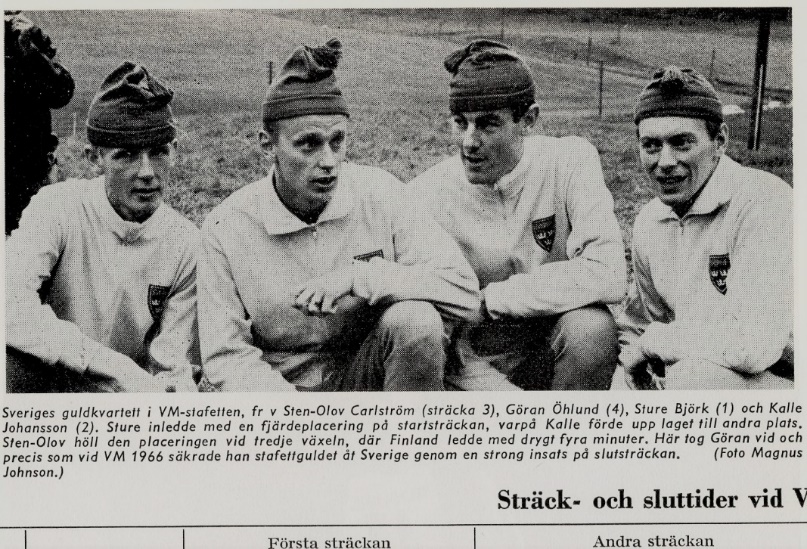 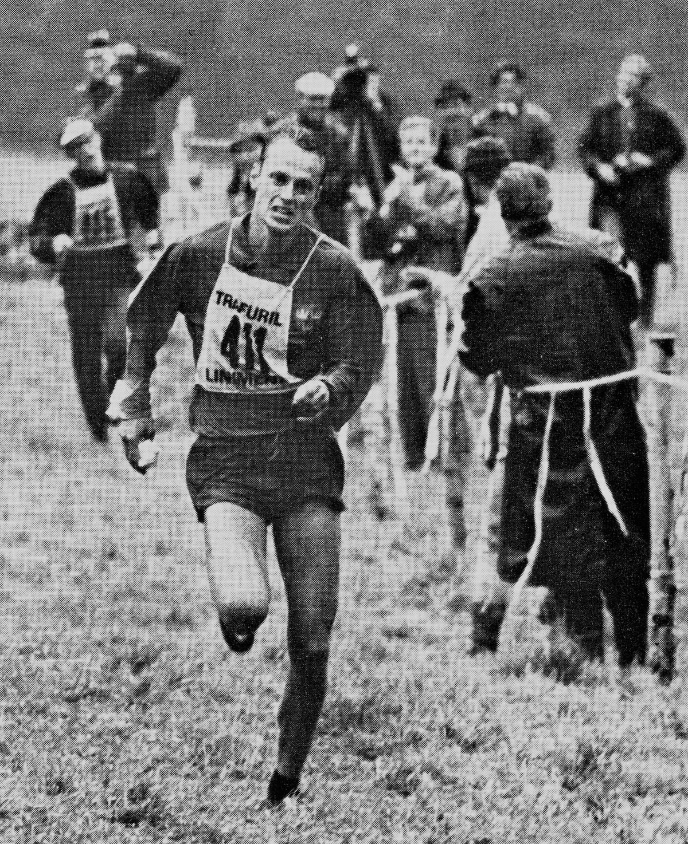 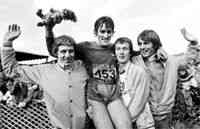 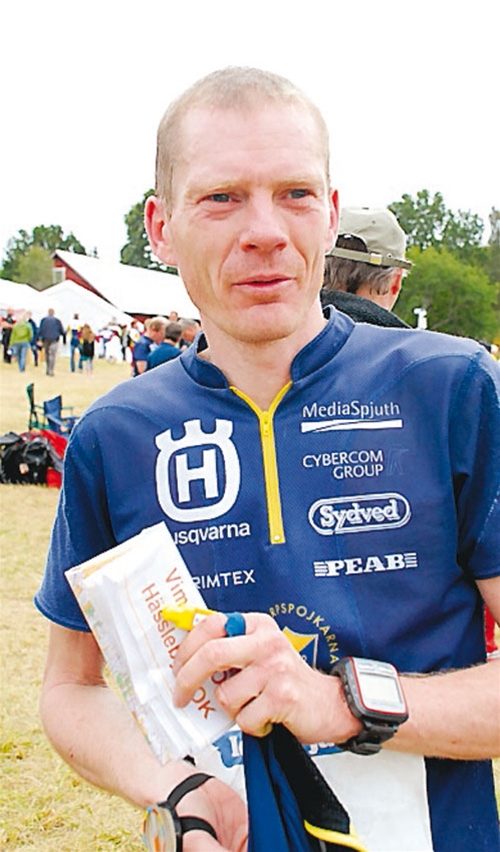 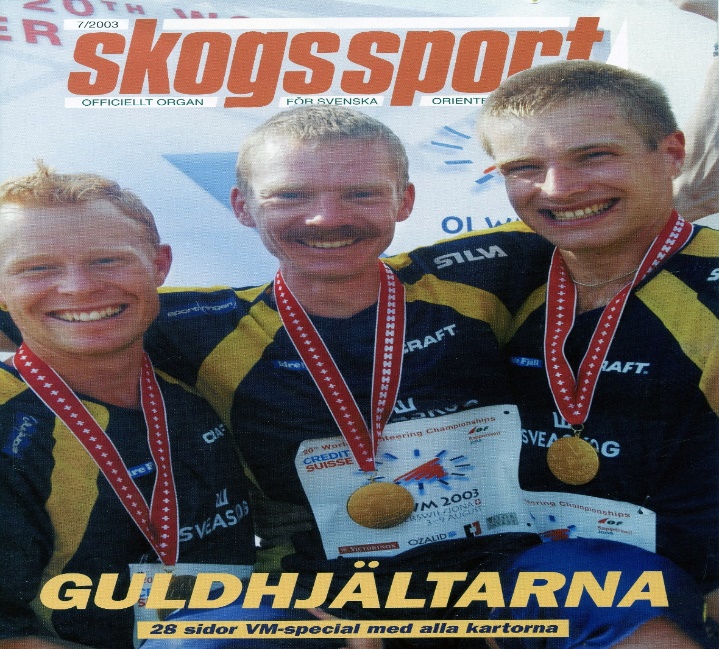 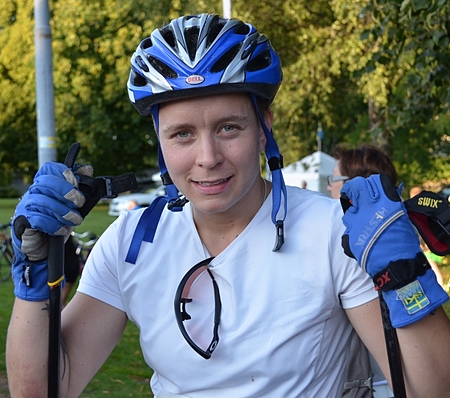 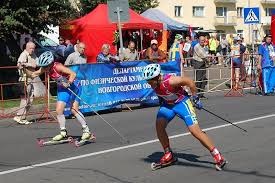 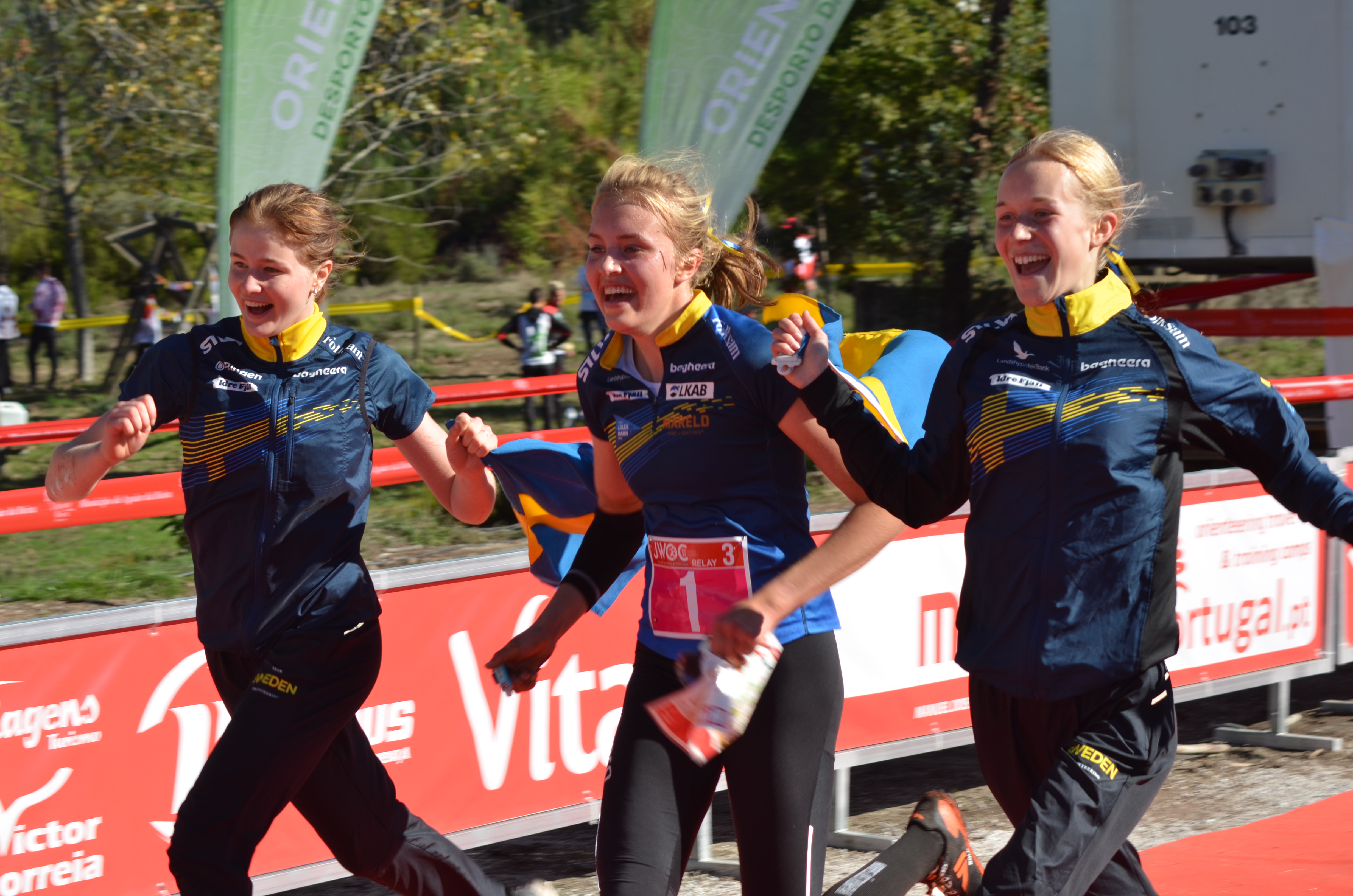 